THÈME DU MOIS : L’importance d’avoir un site Web quand on débute comme AVBâtissez votre entreprise en ligne, faites votre marque Comme dans bien des domaines, l’offre d’adjointes virtuelles est vaste, mais seules celles qui dégagent professionnalisme, performance et confiance sauront faire leur marque. Le site Web est un outil tout indiqué pour se propulser dans le monde virtuel et laisser sa marque. Je vous explique pourquoi dans cette infolettre.7 raisons d’avoir un site Web en 2021Un site Web permet de vous positionner comme experte dans votre domaine et de gagner la confiance des clients. À deux candidats près, celui qui se démarque par la qualité et le contenu de son site Web remportera le mandat!Vos clients sont connectés et passent même beaucoup de temps en ligne. Soyez-y aussi! Fini le temps des 5 à 7, maintenant le PR se passe anytime, online!Contrairement aux réseaux sociaux, votre site Web vous appartient et son contenu aussi. Commencez à travailler pour vous, ne prenez plus le risque de tout perdre!Votre site Web est référencé par les moteurs de recherche. Bien monté, il vous permet donc d’être trouvée en quelques clics par les internautes.Votre site Web vous permet d’ouvrir les frontières. Envie de clients à l’étranger? Why not!Bien construit, votre site vous permet de bâtir une liste de prospects et ça, ça vaut de l’or (mais ça fera l’objet d’une autre infolettre).Votre site Web vous permet de partager des témoignages de vos clients. Plus de 80 % des internautes lisent les avis avant d’effectuer un achat, ça compte non?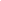 Citation Plus de 8 consommateurs sur 10 consultent les avis d’autres consommateurs avant de se décider d’acheter un produit ou un service.Référence : https://www.forbes.fr/business/trois-chiffres-cles-a-connaitre-sur-les-avis-clients/Mon conseilSoyez vue grâce à un site Web mobile, rapide et ergonomique. Bien que je sois vendue aux plateformes WordPress et Wix, il en existe plusieurs autres. Besoin d’un coup de main pour démarrer votre site Web? Je vous recommande la formation de Valérie Payotte. C’est elle qui m’aide avec mes sites Web, elle est géniale! Écrivez-moi si vous souhaitez que je vous mette en contact. Qui sait, un rabais sera peut-être à la clé… 🤷‍Prête à démarrer en tant qu’adjointe virtuelle? C’est par ici : https://bnadjointevirtuelle.ca/contact-adjointe-virtuelle/+ Hyperliens vers ses réseaux sociaux et son site Web